ПОСТАНОВЛЕНИЕ № 23от 22.05.2017 г.с. ЧендекВ  соответствии  с  Федеральным  законом от  06.10.2003 г   № 131-ФЗ  «  Об общих принципах организации местного самоуправления в Российской Федерации», руководствуясь Уставом МО «Чендекское сельское поселение» ПОСТАНОВЛЯЮ:1.Внести изменения в Постановление от 19.12.2015г. № 42 « Об утверждении муниципальной программы  «Комплексное совершенствование социально-экономических процессов МО  Чендекского сельского поселения  на 2015-2018гг.» следующее:1.1  В Паспорте программы слова:Заменить на:1.2. Раздел II. «Цели, задачи и целевые показатели муниципальной программы (в целом по муниципальной программе)» изложить в новой редакции: «Повышение эффективности и более высокие темпы роста  социально-экономического развития Чендекского сельского поселения требуют совершенствование  социально-экономической политики, механизмов государственного и муниципального регулирования, повышения эффективности деятельности исполнительных органов муниципальной власти. Исходя из выше изложенного, целью программы является: развитие территории сельского поселения, которая планируется к достижению в рамках реализации стратегических задач:- развитие экономического потенциала и обеспечение сбалансированности бюджета;- развитие систем жизнеобеспечения;- развитие социальной сферы.Решение задач программы будет осуществляться в рамках подпрограмм:Перечень основных мероприятий программы и подпрограмм  изложен в приложении №2».1.3. В разделе IV подраздела 1 Муниципальной программы Подпрограмма «Обеспечение развития экономического потенциала» Паспорт подпрограммы муниципальной программы словаЗаменить на слова1.4. Раздел  IV подраздел  1.1  Муниципальной программы «Цели, задачи и целевые показатели подпрограммы» изложить в новой редакции:«Целью подпрограммы является: развитие  экономического  потенциала и обеспечение сбалансированности бюджета.Для достижения поставленной цели в рамках подпрограммы необходимо решить следующие задачи:- обеспечение сбалансированности бюджета Чендекского сельского поселения;- обеспечение благоприятных условий для развития малого и среднего предпринимательства на территории Чендекского сельского поселения.Сведения о значениях целевых показателей подпрограммы по годам ее реализации представлены в приложении № 1 к программе».1.5. Раздел IV  подраздел 1.2 Муниципальной программы «Основные мероприятия муниципальной программы» изложить в новой редакции:«В рамках подпрограммы реализуется следующие основные мероприятия:Осуществление муниципального земельного контроля за использованием земель поселения.Передача полномочий по выдаче разращений на строительство( за исключением случаев, предусмотренных Градостроительным кодексом РФ, иными федеральными законами), разрешение на в вод объектов в эксплуатацию при осуществлении строительства, реконструкции объектов капитального строительства, расположенных на территории поселения, осмотров зданий, сооружений и выдачи рекомендации об устранении выявленных в ходе таких осмотров сооружений и выдача рекомендаций об устранении выявленных в ходе таких осмотров нарушений).Перечень основных мероприятий подпрограмм с указанием исполнителей, финансовое обеспечение подпрограмм, представлены в приложении № 2, №4 к муниципальной программе ».1.6. В разделе IV подраздела  2 Муниципальной программы  Подпрограмма «Развитие систем жизнеобеспечения» Паспорт подпрограммы муниципальной программы словаЗаменить на слова1.7. Раздел IV подраздел  2.1 Муниципальной программы «Цели, задачи и целевые показатели подпрограммы» изложить в новой редакции:«Целью подпрограммы является: развитие систем жизнеобеспечения.Для достижения поставленной цели в рамках подпрограммы необходимо решить следующие задачи: - повышение уровня благоустройства территории Чендекского сельского поселения;- предупреждение и ликвидация последствий чрезвычайных ситуаций в границах Чендекского сельского поселения;- обеспечение первичных мер пожарной безопасности;- другие вопросы в области национальной безопасности и правоохранительной деятельности;- социальное обеспечение населения.Сведения о значениях целевых показателей программы по годам ее реализации представлены в приложении № 1 к программе».1.8. Раздел IV подраздел 2.2 Муниципальной программы «Основные мероприятия муниципальной программы» изложить в новой редакции:«В рамках подпрограммы реализуются следующие основные мероприятия:1. Уличное освещение:- разработка проекта уличное освещение, получение и выполнение тех. условий;- оплата аренды опор, на которых будет размещены лампы наружного освещения;-приобретение ламп наружного освещения, кабеля, приборы учета, прочее;-заключение договоров на аварийное обслуживание.2. Озеленении территории Чендекского сельского поселения.3. Содержание мест захоронения:- приобретение столбов и метизов для ограждения кладбища;- акарицидная обработка кладбища.4. Участие в организации деятельности по сбору и транспортированию твердых коммунальных отходов:-приобретение ГСМ для вывоза мусора.5. Прочие мероприятия по благоустройству:-приобретение строительных материалов для ремонта детских площадок.6. Предупреждение и ликвидация последствий чрезвычайных ситуаций в границах Чендекского сельского поселения:-углубление русла р. Чендек;-приобретение ГСМ.7. Обеспечение первичных мер пожарной безопасности:- обучение специалиста по пожарной безопасности; - изготовление памяток по пожарной безопасности;-обслуживание противопожарных пирсов;- приобретение ГСМ.8. Участие в профилактике терроризма и экстремизма на территории Чендекского сельского поселения:- изготовление памяток.9. Создание условий для деятельности народных дружин на территории Чендекского сельского поселения.10. Оказание поддержки гражданам.Перечень основных мероприятий подпрограмм с указанием исполнителей, финансовое обеспечение подпрограмм, представлены в приложении № 2, №4 к муниципальной программе ».1.9. В разделе IV подраздел 3 Муниципальной программы Подпрограмма «Развитие социальной сферы» Паспорт подпрограммы муниципальной программы словаЗаменить на слова1.10.Раздел IV подраздел 3.1 Муниципальной программы «Цели, задачи и целевые показатели подпрограммы» изложить в новой редакции:«Целью подпрограммы является: развитие социальной сферы.Для достижения поставленной цели в рамках подпрограммы необходимо решить следующие задачи:-развитие культуры на территории Чендекского сельского полселения;- другие вопросы в области культуры и спорта;- пенсионное обеспечение.Сведения о значениях целевых показателей программы по годам ее реализации представлены в приложении № 1 к программе».1.11. Раздел IV  подраздел 3.2 Муниципальной программы  «Основные мероприятия муниципальной программы» изложить в новой редакции (приложения 2 и 4):«В рамках подпрограммы реализуются следующие основные мероприятия:1. Обеспечение деятельности учреждений культуры:- содержание здания дома культуры;- оплата услуг по содержанию имущества;- приобретение  грамот, благодарственных писем;- приобретение строительных материалов для обустройства теплого туалета;- косметический ремонт здания дома культуры;- приобретение ГСМ;- приобретение  хозяйственных товаров.2. Осуществление мероприятий по физической культуре и спорту:- оплата заработной платы специалистов по работе с молодежью, технического персонала;- приобретение кубков, грамот, медалей;- приобретение спортивного инвентаря;- приобретение ГСМ.3. Предоставление гарантий муниципальным служащим.Перечень основных мероприятий подпрограмм с указанием исполнителей, финансовое обеспечение подпрограммы, представлены в приложениях № 2, №4 к муниципальной программе ».1.12. Раздел VI. «Ресурсное обеспечение муниципальной программы» изложить в новой редакции:«Общий объем бюджетных ассигнований на реализацию программы составит 5535,69 тыс. рублей.Объем бюджетных ассигнований за счет средств местного бюджета на реализацию программы составит 5535,69 тыс. рублей, в том числе по годам реализации программы:в 2015 год –  1675,74 тыс. рублей;в 2016 год –  1361,51 тыс. рублей;в 2017 год –  1399,02 тыс. рублей;в 2018 год –  1099,42 тыс. рублей.На реализацию программы планируется привлечь:-средства бюджета Республики Алтай в объеме 0 тыс. руб.; -средства районного бюджета МО «Усть-Коксинский район» в объеме 0 тыс. руб.;-средства бюджета МО «Чендекское сельское поселение»  в объеме 5535,69 тыс. рублей;Прогнозная (справочная) оценка ресурсного обеспечения реализации программы по годам реализации программы за счет всех источников финансирования представлена в  приложении № 5 к программе.1.13. Приложения к Муниципальной программе под номерами № 1,№2,№3,№4,№5 изложить в новой редакции (прилагается):2. Контроль за выполнением постановления оставляю за собой.3.Настоящее постановление подлежит обнародованию, вступает в силу с момента его обнародования.Глава  Сельской администрацииЧендекского сельского поселения                                          А.В.Ошлакова Приложение 1Сведения о составе и значениях целевых показателей муниципальной программы поселенияПриложение 2к муниципальной программе «Комплексное совершенствование социально-экономических процессов МО  Чендекского сельского поселения на 2015-2018ггПеречень основных мероприятий муниципальной программы поселенияПриложение 3к муниципальной программе  «Комплексное совершенствование социально-экономических процессов МО  Чендекского сельского поселения на 2015-2018гг.»Оценка применения мер государственного и муниципального регулирования в сфере реализации муниципальной программы поселенияПриложение 4Ресурсное обеспечение реализации муниципальной программы поселенияПриложение 5Прогнозная (справочная) оценка ресурсного обеспечения реализации муниципальной программы за счет всех источников финансированияРЕСПУБЛИКА АЛТАЙ УСТЬ-КОКСИНСКИЙ РАЙОНСЕЛЬСКАЯ АДМИНИСТРАЦИЯЧЕНДЕКСКОГО  СЕЛЬСКОГО ПОСЕЛЕНИЯ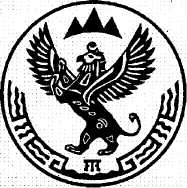 АЛТАЙ РЕСПУБЛИКАКОКСУУ-ООЗЫ АЙМАКЧЕНДЕКТЕГИ  JУРТ JЕЗЕЕЗИНИН АДМИНИСТРАЦИЯЗЫ649470 с.Чендек, ул. Садовая , 15 , тел.8(38848) 25-4-35факс.8(38848) 25-4-42, E-mail: chendek-rа@yandex.ru649470 с.Чендек, ул. Садовая , 15 , тел.8(38848) 25-4-35факс.8(38848) 25-4-42, E-mail: chendek-rа@yandex.ru649470 с.Чендек, ул. Садовая , 15 , тел.8(38848) 25-4-35факс.8(38848) 25-4-42, E-mail: chendek-rа@yandex.ruО внесении изменений в Постановление от 19.12.2015г.  № 42 «Об утверждении муниципальной программы «Комплексное совершенствование социально-экономических процессов МО Чендекского сельского поселения на 2015-2018гг.»Программно-целевые инструменты реализации программы - Ведомственная целевая программа   «Обеспечение сбалансированности бюджета на 2015-2018г.».- Ведомственная целевая программа                 «Повышение уровня благоустройства территории Чендекское сельского поселения на 2015-2018 годы».- Ведомственная целевая програ « Развитие культуры и спорта на территории Чендекского сельского поселения на 2015-2018 годы».Основные мероприятия программы- обеспечение сбалансированности бюджета Чендекского сельского поселения ;- повышение уровня  благоустройства территории Чендекского сельского поселения;- предупреждение и ликвидация последствий чрезвычайных ситуаций в границах Чендекского сельского поселения ;- обеспечение первичных мер пожарной безопасности в границах  Чендекского сельского поселения;- участие в профилактике терроризма и экстремизма на территории Чендекского сельского поселения;- развитие культуры и спорта на территории  Чендекского сельского  поселения;- предоставление дополнительных гарантий отдельным категориям граждан.Задачи подпрограммы   Обеспечение эффективного управления муниципальными финансами;Обеспечение эффективного управления муниципальным имуществомЗадачи подпрограммы   - обеспечение сбалансированности бюджета МО «Чендекское сельское поселение;- обеспечение благоприятных условий для развития малого и среднего предпринимательства на территории Чендекского сельского поселения.Задачи подпрограммы   Обеспечение развития благоустройства населения; Целевые        
показатели     
программы      Доля освещенных улиц  от общего количества улиц, %, Доля отремонтированных детских площадок,%Задачи подпрограммы   -повышение уровня благоустройства территории Чендекского сельского поселения;- предупреждение и ликвидация последствий чрезвычайных ситуаций в границах Чендекского сельского поселения;- обеспечение первичных мер пожарной безопасности;- другие вопросы в области национальной безопасности и правоохранительной деятельности;- социальное обеспечения населения.Целевые показатели программы      Процент освоения запланированных бюджетных ассигнований по программным мероприятиям в области благоустройства.Процент освоения запланированных бюджетных ассигнований по программным мероприятиям предупреждения и ликвидации последствий чрезвычайных ситуаций, %.Процент освоения запланированных бюджетных ассигнований по программным мероприятиям обеспечения первичных мер пожарной безопасности, %.Процент освоения запланированных бюджетных ассигнований по программным мероприятиям участия в профилактике терроризма и экстремизма, %.Процент освоения запланированных бюджетных ассигнований по программным мероприятиям участия в профилактике народных дружин, %.Задачи подпрограммы     Развитие культуры и спортаЦелевые        
показатели     
программы      Развитие культуры и спорта на территории Чендекского сельского поселения на 2015-2018 годыЗадачи подпрограммы   -развитие культуры на территории Чендекского сельского полселения;-другие вопросы в области культуры и спорта;- пенсионное обеспечение.Целевые показатели программы      Процент освоения запланированных бюджетных ассигнований по программным мероприятиям в области культуры и спорта, %.Процент освоения запланированных бюджетных ассигнований по программным мероприятиям в области предоставления дополнительных гарантий отдельным категориям граждан, %.к муниципальной программе  «Комплексное совершенствование социально-экономических процессов МО  Чендекского сельского поселения на 2015-2018гг.» № п/пНаименование целевого показателяЕдиница измеренияЗначения целевых показателейЗначения целевых показателейЗначения целевых показателейЗначения целевых показателейЗначения целевых показателейЗначения целевых показателейЗначения целевых показателейЗначения целевых показателей№ п/пНаименование целевого показателяЕдиница измерения2013 год2014год2014год2015 год2016 год2017год2018год№ п/пНаименование целевого показателяЕдиница измеренияотчетоценкаоценкапрогнозпрогнозпрогнозпрогнозМуниципальная программа поселения  Развитие территории сельского поселенияМуниципальная программа поселения  Развитие территории сельского поселенияМуниципальная программа поселения  Развитие территории сельского поселенияМуниципальная программа поселения  Развитие территории сельского поселенияМуниципальная программа поселения  Развитие территории сельского поселенияМуниципальная программа поселения  Развитие территории сельского поселенияМуниципальная программа поселения  Развитие территории сельского поселенияМуниципальная программа поселения  Развитие территории сельского поселенияМуниципальная программа поселения  Развитие территории сельского поселенияМуниципальная программа поселения  Развитие территории сельского поселения1Темп роста налоговых поступлений в бюджет поселения%110,18224,15224,151001001001002Повышение уровня благоустройства%5030301001001001003Охват населения услугами культуры%100100100100100100100Подпрограмма 1  Развитие экономического потенциала и обеспечение сбалансированности бюджета.Подпрограмма 1  Развитие экономического потенциала и обеспечение сбалансированности бюджета.Подпрограмма 1  Развитие экономического потенциала и обеспечение сбалансированности бюджета.Подпрограмма 1  Развитие экономического потенциала и обеспечение сбалансированности бюджета.Подпрограмма 1  Развитие экономического потенциала и обеспечение сбалансированности бюджета.Подпрограмма 1  Развитие экономического потенциала и обеспечение сбалансированности бюджета.Подпрограмма 1  Развитие экономического потенциала и обеспечение сбалансированности бюджета.Подпрограмма 1  Развитие экономического потенциала и обеспечение сбалансированности бюджета.Подпрограмма 1  Развитие экономического потенциала и обеспечение сбалансированности бюджета.Подпрограмма 1  Развитие экономического потенциала и обеспечение сбалансированности бюджета.1.1Доля налоговых и неналоговых поступлений в общем объеме доходов бюджета%0,7181,0311,031100100100100Подпрограмма 2  Развитие систем жизнеобеспечения.Подпрограмма 2  Развитие систем жизнеобеспечения.Подпрограмма 2  Развитие систем жизнеобеспечения.Подпрограмма 2  Развитие систем жизнеобеспечения.Подпрограмма 2  Развитие систем жизнеобеспечения.Подпрограмма 2  Развитие систем жизнеобеспечения.Подпрограмма 2  Развитие систем жизнеобеспечения.Подпрограмма 2  Развитие систем жизнеобеспечения.Подпрограмма 2  Развитие систем жизнеобеспечения.Подпрограмма 2  Развитие систем жизнеобеспечения.2.1Доля повышения уровня благоустройства.%Подпрограмма 3  Развитие социальной сферы.Подпрограмма 3  Развитие социальной сферы.Подпрограмма 3  Развитие социальной сферы.Подпрограмма 3  Развитие социальной сферы.Подпрограмма 3  Развитие социальной сферы.Подпрограмма 3  Развитие социальной сферы.Подпрограмма 3  Развитие социальной сферы.Подпрограмма 3  Развитие социальной сферы.Подпрограмма 3  Развитие социальной сферы.Подпрограмма 3  Развитие социальной сферы.3.2Отсутствие задолженности по оплате труда и начислением на оплату труда.1001001001001001001003.3Доля материально технической обеспеченности деятельности работников культуры%1001001001001001001003.4Количество проведенных мероприятийЕд.№ п/пНаименование основного мероприятияОтветственный исполнитель Срок выполненияРесурсное обеспечение реализации муниципальных программРесурсное обеспечение реализации муниципальных программРесурсное обеспечение реализации муниципальных программРесурсное обеспечение реализации муниципальных программЦелевой показатель (показатели подпрограммы)№ п/пНаименование основного мероприятияОтветственный исполнитель Срок выполнения2015201620172018Целевой показатель (показатели подпрограммы)Муниципальная программа поселения ( в разрезе по подпрограммам)Муниципальная программа поселения ( в разрезе по подпрограммам)Муниципальная программа поселения ( в разрезе по подпрограммам)Муниципальная программа поселения ( в разрезе по подпрограммам)Муниципальная программа поселения ( в разрезе по подпрограммам)Муниципальная программа поселения ( в разрезе по подпрограммам)Муниципальная программа поселения ( в разрезе по подпрограммам)Муниципальная программа поселения ( в разрезе по подпрограммам)Муниципальная программа поселения ( в разрезе по подпрограммам)Подпрограмма 1 Развитие экономического потенциала и обеспечение сбалансированности бюджета.Подпрограмма 1 Развитие экономического потенциала и обеспечение сбалансированности бюджета.Подпрограмма 1 Развитие экономического потенциала и обеспечение сбалансированности бюджета.Подпрограмма 1 Развитие экономического потенциала и обеспечение сбалансированности бюджета.149,5665,200,101.1Осуществление муниципального земельного контроля за использованием земель поселенияВальтер Е.А.2015-2018гг65,10 Доля налоговых и неналоговых поступлений в общем объеме доходов бюджета.1.2Обеспечение сбалансированности бюджетаУсольцева Т.В2015-2018гг149,56 Доля налоговых и неналоговых поступлений в общем объеме доходов бюджета.1.3Передача полномочий по выдаче разращений на строительство( за исключением случаев, предусмотренных Градостроительным кодексом РФ, иными федеральными законами), разрешение на в вод объектов в эксплуатацию при осуществлении строительства, реконструкции объектов капитального строительства, расположенных на территории поселения, осмотров зданий, сооружений и выдачи рекомендации об устранении выявленных в ходе таких осмотров сооружений и выдача рекомендаций об устранении выявленных в ходе таких осмотров нарушений)Ошлакова А.В.2015-2018гг0,100,10 Доля налоговых и неналоговых поступлений в общем объеме доходов бюджета.Подпрограмма 2  Развитие систем жизнеобеспеченияПодпрограмма 2  Развитие систем жизнеобеспеченияПодпрограмма 2  Развитие систем жизнеобеспеченияПодпрограмма 2  Развитие систем жизнеобеспечения232,59181,83279,1562,152.1Уличное освещение;Сельская администрация Чендекского сельского поселения2015-2018 г128,00Доля выполнения комплексного благоустройства сельского поселения.разработка проекта уличное освещение, получение и выполнение  тех. условияСельская администрация Чендекского сельского поселения2015-2018 г100,00Доля выполнения комплексного благоустройства сельского поселения.оплата аренды опор, на которых будет размещены лампы наружного освещенияСельская администрация Чендекского сельского поселения2015-2018 г8,00Доля выполнения комплексного благоустройства сельского поселения.приобретение ламп наружного освещения, кабеля, приборы учета, прочееСельская администрация Чендекского сельского поселения2015-2018 г20,00Доля выполнения комплексного благоустройства сельского поселения.2.2Озеленении территории Чендекского сельского поселения;Сельская администрация Чендекского сельского поселения2015-2018 г4,00Доля выполнения комплексного благоустройства сельского поселения.2.3Содержание мест захороненияСельская администрация Чендекского сельского поселения2015-2018 г20,00106,0091,1551,15Доля выполнения комплексного благоустройства сельского поселения.приобретение столбов и метизов  для ограждения кладбища.Сельская администрация Чендекского сельского поселения2015-2018 г40,00Доля выполнения комплексного благоустройства сельского поселения.акарицидная обработка кладбищаСельская администрация Чендекского сельского поселения2015-2018 г51,15Доля выполнения комплексного благоустройства сельского поселения.2.4Участие в организации деятельности по сбору и транспортированию твердых коммунальных отходовСельская администрация Чендекского сельского поселения2015-2018 г40,495,006,00Доля выполнения комплексного благоустройства сельского поселения.приобретение ГСМ для вывоза мусораСельская администрация Чендекского сельского поселения2015-2018 г6,00Доля выполнения комплексного благоустройства сельского поселения.буртовка свалкиСельская администрация Чендекского сельского поселения2015-2018 г95,10Доля выполнения комплексного благоустройства сельского поселения.2.5Прочие мероприятия по благоустройствуСельская администрация Чендекского сельского поселения2015-2018 г31,0013,835,00Доля выполнения комплексного благоустройства сельского поселения.приобретение строительных материалов для ремонта детских площадокСельская администрация Чендекского сельского поселения2015-2018 г5,00Доля выполнения комплексного благоустройства сельского поселения.2.6Предупреждение и ликвидация последствий чрезвычайных ситуаций в границах Чендекского сельского поселенияСельская администрация Чендекского сельского поселения7,5010,0018,503,50Доля выполнения мероприятий по предупреждению и ликвидации последствий  ЧСуглубление русла р. ЧендекСельская администрация Чендекского сельского поселения13,5Доля выполнения мероприятий по предупреждению и ликвидации последствий  ЧСприобретение ГСМСельская администрация Чендекского сельского поселения5,00Доля выполнения мероприятий по предупреждению и ликвидации последствий  ЧС2.7Обеспечение первичных мер пожарной безопасности в границах Чендекского сельского поселенияСельская администрация Чендекского сельского поселения25,0010,0019,002,00Доля выполнения мероприятий по обеспечению первичных мер пожарной безопасностиобучение специалиста по пожарной безопасностиСельская администрация Чендекского сельского поселения0,6Доля выполнения мероприятий по обеспечению первичных мер пожарной безопасностиизготовление памяток по пожарной безопасностиСельская администрация Чендекского сельского поселения2,00Доля выполнения мероприятий по обеспечению первичных мер пожарной безопасностиобслуживание противопожарных пирсовСельская администрация Чендекского сельского поселения7,40Доля выполнения мероприятий по обеспечению первичных мер пожарной безопасностиприобретение ГСМСельская администрация Чендекского сельского поселения9,00Доля выполнения мероприятий по обеспечению первичных мер пожарной безопасности2.8 Участие в профилактике терроризма и экстремизма на территории Чендекского сельского поселенияСельская администрация Чендекского сельского поселения1,500,51,51,50Доля выполнения мероприятий по профилактике экстремизма терроризмаизготовление  памятокСельская администрация Чендекского сельского поселения1,5Доля выполнения мероприятий по профилактике экстремизма терроризма2.10Оказание поддержки гражданамСельская администрация Чендекского сельского поселения12,0032,5010,002,00Количество социальных выплат населениюПодпрограмма 3  Развитие социальной сферыПодпрограмма 3  Развитие социальной сферыПодпрограмма 3  Развитие социальной сферыПодпрограмма 3  Развитие социальной сферы1293,571114,481119,771037,273.1Обеспечение деятельности учреждений культуры;Хохлова А.Ю.по назначению987,10691,55738,25714,51Количество проведенных культурно-массовых мероприятий.Доля обеспечения деятельности  учреждения культуры.содержание здания дома культурыХохлова А.Ю.699,29Количество проведенных культурно-массовых мероприятий.Доля обеспечения деятельности  учреждения культуры.оплата услуг по содержанию имуществаХохлова А.Ю.6,96Количество проведенных культурно-массовых мероприятий.Доля обеспечения деятельности  учреждения культуры.приобретение  грамот, благодарственных писемХохлова А.Ю.3,00Количество проведенных культурно-массовых мероприятий.Доля обеспечения деятельности  учреждения культуры.приобретение строительных материалов для обустройства теплого туалета, договора наймаХохлова А.Ю.17,00Количество проведенных культурно-массовых мероприятий.Доля обеспечения деятельности  учреждения культуры.косметический ремонт здания дома культурыХохлова А.Ю.5,00Количество проведенных культурно-массовых мероприятий.Доля обеспечения деятельности  учреждения культуры.приобретение ГСМ 5,00приобретение хозяйственных товаров2,003.2Осуществление мероприятий по физической культуре и спортуКиндиков М.В.по назначению115244,45243,3184,54 Количество проведенных турниров, мероприятий, встреч. Оплата заработной платы специалистов по работе с молодежью, технического персонала179,54 Количество проведенных турниров, мероприятий, встреч. приобретение кубков, грамот3,76 Количество проведенных турниров, мероприятий, встреч. приобретение спортивного инвентаря43,00 Количество проведенных турниров, мероприятий, встреч. приобретение ГСМ для выезда на соревнования17,00 Количество проведенных турниров, мероприятий, встреч. 3.3Организация и осуществление мероприятий молодёжных центровМихайлов Г.Б.по назначению48,1959,700,000,00 Количество проведенных турниров, мероприятий, встреч. 3.2Предоставление гарантий муниципальным служащимСельская администрация Чендекского сельского поселения2015-2018 гг.143,23118,78138,22138,22Доля пенсионного обеспечения№ п/пНаименование меры                                        государственного и муниципального регулированияПоказатель применения мерыФинансовая оценка результатаФинансовая оценка результатаФинансовая оценка результатаФинансовая оценка результатаФинансовая оценка результатаЦелевой показатель подпрограммы, для достижения которого реализуется мера муниципального регулирования№ п/пНаименование меры                                        государственного и муниципального регулированияПоказатель применения мерыочередной годпервый год планового периодавторой год планового периодатретий год планового периода год завершения действия программыЦелевой показатель подпрограммы, для достижения которого реализуется мера муниципального регулированияПодпрограмма  1  Развитие экономического потенциала и обеспечение сбалансированности бюджетаПодпрограмма  1  Развитие экономического потенциала и обеспечение сбалансированности бюджетаПодпрограмма  1  Развитие экономического потенциала и обеспечение сбалансированности бюджетаПодпрограмма  1  Развитие экономического потенциала и обеспечение сбалансированности бюджетаПодпрограмма  1  Развитие экономического потенциала и обеспечение сбалансированности бюджетаПодпрограмма  1  Развитие экономического потенциала и обеспечение сбалансированности бюджетаПодпрограмма  1  Развитие экономического потенциала и обеспечение сбалансированности бюджетаПодпрограмма  1  Развитие экономического потенциала и обеспечение сбалансированности бюджета1.11.2…Подпрограмма 2  Развитие систем жизнеобеспеченияПодпрограмма 2  Развитие систем жизнеобеспеченияПодпрограмма 2  Развитие систем жизнеобеспеченияПодпрограмма 2  Развитие систем жизнеобеспеченияПодпрограмма 2  Развитие систем жизнеобеспеченияПодпрограмма 2  Развитие систем жизнеобеспеченияПодпрограмма 2  Развитие систем жизнеобеспеченияПодпрограмма 2  Развитие систем жизнеобеспечения2.12.2……Подпрограмма 3  Развитие социальной сферыПодпрограмма 3  Развитие социальной сферыПодпрограмма 3  Развитие социальной сферыПодпрограмма 3  Развитие социальной сферыПодпрограмма 3  Развитие социальной сферыПодпрограмма 3  Развитие социальной сферыПодпрограмма 3  Развитие социальной сферыПодпрограмма 3  Развитие социальной сферы………к муниципальной программе «Комплексное совершенствование  социально-экономических процессов МО  Чендекского сельского поселения  на 2015-2018гг.»СтатусНаименование муниципальной программы поселения, подпрограммы, основного мероприятияКод муниципальной программыКод муниципальной программыКод муниципальной программыКод бюджетной классификацииКод бюджетной классификацииКод бюджетной классификацииКод бюджетной классификацииКод бюджетной классификацииРасходы  бюджета  МО «Чендекское сельское поселение », тыс. рублейРасходы  бюджета  МО «Чендекское сельское поселение », тыс. рублейРасходы  бюджета  МО «Чендекское сельское поселение », тыс. рублейРасходы  бюджета  МО «Чендекское сельское поселение », тыс. рублейРасходы  бюджета  МО «Чендекское сельское поселение », тыс. рублейСтатусНаименование муниципальной программы поселения, подпрограммы, основного мероприятияГПППОМГРБСРзПрЦСВРочередной годпервый год планового периодавторой год планового периодатретий год планового периода год завершения действия программыМуниципальная программа поселенияКомплексное совершенствование социально-экономических процессов МО  Чендекского сельского поселения  на 2015-2018гг1203,441675,741361,511399,021099,42Подпрограмма 1  Развитие экономического потенциала и обеспечение сбалансированности бюджета0149,5665,20,10Основное мероприятие   Основное мероприятие   80104120111059121144,87Обеспечение сбалансированности бюджетаОбеспечение сбалансированности бюджета801041201110592444,69Осуществление муниципального земельного контроля за использованием земель поселенияОсуществление муниципального земельного контроля за использованием земель поселения801041211010200024465,10Передача полномочий по выдаче разращений на строительство( за исключением случаев, предусмотренных Градостроительным кодексом РФ, иными федеральными законами), разрешение на в вод объектов в эксплуатацию при осуществлении строительства, реконструкции объектов капитального строительства, расположенных на территории поселения, осмотров зданий, сооружений и выдачи рекомендации об устранении выявленных в ходе таких осмотров сооружений и выдача рекомендаций об устранении выявленных в ходе таких осмотров нарушений)Передача полномочий по выдаче разращений на строительство( за исключением случаев, предусмотренных Градостроительным кодексом РФ, иными федеральными законами), разрешение на в вод объектов в эксплуатацию при осуществлении строительства, реконструкции объектов капитального строительства, расположенных на территории поселения, осмотров зданий, сооружений и выдачи рекомендации об устранении выявленных в ходе таких осмотров сооружений и выдача рекомендаций об устранении выявленных в ходе таких осмотров нарушений)80104120110103М002440,100,10Программа 2Развитие систем жизнеобеспечения10232,59181,83279,1562,15Основное мероприятие  Основное мероприятие    Предупреждение и ликвидация последствий ЧС в границах Чендекского сельского поселения  Предупреждение и ликвидация последствий ЧС в границах Чендекского сельского поселения8010309012020000024410,018,503,50  Предупреждение и ликвидация последствий ЧС в границах Чендекского сельского поселения  Предупреждение и ликвидация последствий ЧС в границах Чендекского сельского поселения801030901220022447,5Обеспечение первичных мер пожарной безопасности в границах Чендекского сельского поселенияОбеспечение первичных мер пожарной безопасности в границах Чендекского сельского поселения8010310012030000024410,0019,004,00Обеспечение первичных мер пожарной безопасности в границах Чендекского сельского поселенияОбеспечение первичных мер пожарной безопасности в границах Чендекского сельского поселения8010310012400124425Участие в профилактике терроризма и экстремизма на территории Чендекского сельского поселенияУчастие в профилактике терроризма и экстремизма на территории Чендекского сельского поселения801031401220032441,5Участие в профилактике терроризма и экстремизма на территории Чендекского сельского поселенияУчастие в профилактике терроризма и экстремизма на территории Чендекского сельского поселения801031401204000000,501,501,50Уличное освещениеУличное освещение80105030120101000128,00Прочие мероприятия по благоустройствуПрочие мероприятия по благоустройству8010503012100324431Прочие мероприятия по благоустройствуПрочие мероприятия по благоустройству8010503012010500024413,835,00Участие в организации деятельности по сбору и транспортированию твердых коммунальных отходовУчастие в организации деятельности по сбору и транспортированию твердых коммунальных отходов8010503012105624440,49Участие в организации деятельности по сбору и транспортированию твердых коммунальных отходовУчастие в организации деятельности по сбору и транспортированию твердых коммунальных отходов801050301201040002445,006,00Содержание мест захороненияСодержание мест захоронения8010503012105724420Содержание мест захороненияСодержание мест захоронения80105030120103000244106,0091,1551,15Организация утилизации отходов(буртовка) Организация утилизации отходов(буртовка) 8010503012105324495,10Озеленение территории Чендекского сельского поселенияОзеленение территории Чендекского сельского поселения801050301201020002444,00Оказание поддержки гражданамОказание поддержки гражданам801100301220013211012Оказание поддержки гражданамОказание поддержки гражданам8011003013020200024432,5010,002,00Подпрограмма 3  Развитие социальной сферы1203,441293,591114,481119,771037,27Основное мероприятие  Основное мероприятие  Организация и осуществление мероприятий молодежных центровОрганизация и осуществление мероприятий молодежных центров8010707013100312141,3948,19Организация и осуществление мероприятий молодежных центровОрганизация и осуществление мероприятий молодежных центров8010707013030000012146,5745,91Организация и осуществление мероприятий молодежных центровОрганизация и осуществление мероприятий молодежных центров8010707013030000012913,1313,86Обеспечение деятельности культурных центровОбеспечение деятельности культурных центров80108010131001244886,63987,10Обеспечение деятельности культурных центровОбеспечение деятельности культурных центров80108010130101000244691,55738,25714,51Предоставление гарантий муниципальным служащимПредоставление гарантий муниципальным служащим80110010131004312155,39143,23Предоставление гарантий муниципальным служащимПредоставление гарантий муниципальным служащим80110010130201000312118,78138,22138,22Осуществление мероприятий по физической культуре и спортуОсуществление мероприятий по физической культуре и спорту8011105013100212195,03100,07Осуществление мероприятий по физической культуре и спортуОсуществление мероприятий по физической культуре и спорту80111050130102000121104,95137,8991,99Осуществление мероприятий по физической культуре и спортуОсуществление мероприятий по физической культуре и спорту8011105013010200012930,7241,6527,78Осуществление мероприятий по физической культуре и спортуОсуществление мероприятий по физической культуре и спорту801110501310020002442515Осуществление мероприятий по физической культуре и спортуОсуществление мероприятий по физической культуре и спорту80111050131002000244108,7863,765к муниципальной программе  «Комплексное совершенствование  социально-экономических процессов МО  Чендекского сельского поселения на 2015-2018гг.»№ п/пСтатусНаименование муниципальной программы, подпрограммы, основного мероприятияИсточник финансированияОценка расходов, тыс. рублейОценка расходов, тыс. рублейОценка расходов, тыс. рублейОценка расходов, тыс. рублейОценка расходов, тыс. рублей№ п/пСтатусНаименование муниципальной программы, подпрограммы, основного мероприятияИсточник финансированияочередной годпервый год планового периодавторой год планового периодатретий год планового периодагод завершения действия программы1Муниципальная программа поселенияКомплексное совершенствование социально-экономических процессов МО  Чендекского сельского поселения  на 2015-2018ггвсего1203,431675,741361,511399,021099,421Муниципальная программа поселенияКомплексное совершенствование социально-экономических процессов МО  Чендекского сельского поселения  на 2015-2018ггбюджет  МО «Чендекское  сельское поселение»1203,431675,741361,511399,021099,421Муниципальная программа поселенияКомплексное совершенствование социально-экономических процессов МО  Чендекского сельского поселения  на 2015-2018ггфедеральный  бюджет1Муниципальная программа поселенияКомплексное совершенствование социально-экономических процессов МО  Чендекского сельского поселения  на 2015-2018ггреспубликанский бюджет1Муниципальная программа поселенияКомплексное совершенствование социально-экономических процессов МО  Чендекского сельского поселения  на 2015-2018ггбюджет  муниципального района1Муниципальная программа поселенияКомплексное совершенствование социально-экономических процессов МО  Чендекского сельского поселения  на 2015-2018ггиные источники2Подпрограмма    Обеспечение развития экономического потенциала и обеспечение сбалансированности бюджетавсего149,5665,200,102Подпрограмма    Обеспечение развития экономического потенциала и обеспечение сбалансированности бюджетабюджет  МО «Чендекское сельское поселение»149,5665,200,102Подпрограмма    Обеспечение развития экономического потенциала и обеспечение сбалансированности бюджетафедеральный  бюджет2Подпрограмма    Обеспечение развития экономического потенциала и обеспечение сбалансированности бюджетареспубликанский бюджет2Подпрограмма    Обеспечение развития экономического потенциала и обеспечение сбалансированности бюджетабюджет  муниципального района2Подпрограмма    Обеспечение развития экономического потенциала и обеспечение сбалансированности бюджетаиные источники3Подпрограмма  Развитие систем жизнеобеспечениявсего10232,59181,83279,1562,153Подпрограмма  Развитие систем жизнеобеспечениябюджет  МО «Чендекское сельское поселение»10232,59181,83279,1562,153Подпрограмма  Развитие систем жизнеобеспеченияфедеральный  бюджет3Подпрограмма  Развитие систем жизнеобеспеченияреспубликанский бюджет3Подпрограмма  Развитие систем жизнеобеспечениябюджет  муниципального района3Подпрограмма  Развитие систем жизнеобеспеченияиные источники4Подпрограмма   Развитие социальной сферывсего1203,441293,591114,481119,771037,274Подпрограмма   Развитие социальной сферыбюджет  МО «Чендекское сельское поселение»1203,441293,591114,481119,771037,274Подпрограмма   Развитие социальной сферыфедеральный  бюджет4Подпрограмма   Развитие социальной сферыреспубликанский бюджет4Подпрограмма   Развитие социальной сферыбюджет  муниципального района4Подпрограмма   Развитие социальной сферыиные источники